ГУБЕРНАТОР АЛТАЙСКОГО КРАЯРАСПОРЯЖЕНИЕот 21 июля 2020 г. N 77-ргОБ УТВЕРЖДЕНИИ СОСТАВА КОНКУРСНОЙ КОМИССИИ ПО ПРЕДОСТАВЛЕНИЮГРАНТОВ ГУБЕРНАТОРА АЛТАЙСКОГО КРАЯ В СФЕРЕ ДЕЯТЕЛЬНОСТИСОЦИАЛЬНО ОРИЕНТИРОВАННЫХ НЕКОММЕРЧЕСКИХ ОРГАНИЗАЦИЙНа основании указа Губернатора Алтайского края от 06.03.2014 N 16 "О грантах Губернатора Алтайского края в сфере деятельности социально ориентированных некоммерческих организаций":Утвердить прилагаемый состав конкурсной комиссии по предоставлению грантов Губернатора Алтайского края в сфере деятельности социально ориентированных некоммерческих организаций.ГубернаторАлтайского краяВ.П.ТОМЕНКОПриложениеУтвержденРаспоряжениемГубернатора Алтайского краяот 21 июля 2020 г. N 77-ргСОСТАВКОНКУРСНОЙ КОМИССИИ ПО ПРЕДОСТАВЛЕНИЮ ГРАНТОВ ГУБЕРНАТОРААЛТАЙСКОГО КРАЯ В СФЕРЕ ДЕЯТЕЛЬНОСТИ СОЦИАЛЬНООРИЕНТИРОВАННЫХ НЕКОММЕРЧЕСКИХ ОРГАНИЗАЦИЙ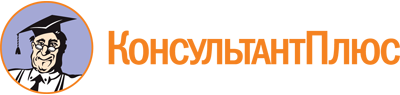 Распоряжение Губернатора Алтайского края от 21.07.2020 N 77-рг
(ред. от 28.02.2023)
"Об утверждении состава конкурсной комиссии по предоставлению грантов Губернатора Алтайского края в сфере деятельности социально ориентированных некоммерческих организаций"Документ предоставлен КонсультантПлюс

www.consultant.ru

Дата сохранения: 22.06.2023
 Список изменяющих документов(в ред. Распоряжений Губернатора Алтайского краяот 26.04.2021 N 38-рг, от 01.04.2022 N 44-рг, от 28.02.2023 N 36-рг)Список изменяющих документов(в ред. Распоряжений Губернатора Алтайского краяот 26.04.2021 N 38-рг, от 01.04.2022 N 44-рг, от 28.02.2023 N 36-рг)Губерт Н.А.начальник департамента Администрации Губернатора и Правительства Алтайского края по вопросам внутренней политики, председатель комиссии;Рощупкин В.А.заместитель начальника департамента Администрации Губернатора и Правительства Алтайского края по вопросам внутренней политики, начальник отдела по взаимодействию с институтами гражданского общества, заместитель председателя комиссии;Ралко И.В.консультант отдела по взаимодействию с институтами гражданского общества департамента Администрации Губернатора и Правительства Алтайского края по вопросам внутренней политики, секретарь комиссии;Алексеева И.В.директор автономной социально ориентированной некоммерческой организации "Лавка Добра" (по согласованию);Белякова Н.М.методист отдела народного творчества краевого автономного учреждения "Алтайский государственный Дом народного творчества";Буканович Т.В.генеральный директор городского благотворительного фонда "Развитие" (по согласованию);Воронцова Л.А.член Общественной палаты города Барнаула (по согласованию);Дашина А.П.юрист Ассоциации "Сибирский центр социальных технологий" (по согласованию);Демаков Р.А.член Общественной палаты Алтайского края (по согласованию);Зеров А.О.председатель Алтайской краевой общественной организации "Молодые патриоты Алтая" (по согласованию);Ковалева Ю.А.заместитель министра социальной защиты Алтайского края, начальник управления по социальной политике;Кондратьева О.С.директор автономной некоммерческой организации "Алтайский центр социальной информации" (по согласованию);Короткова А.А.доцент кафедры психологии и социологии управления Алтайского филиала Российской академии народного хозяйства и государственной службы при Президенте Российской Федерации (по согласованию);Купин В.К.директор Алтайской региональной социально ориентированной общественной организации "Центр поддержки и развития общественных инициатив "СФЕРА" (по согласованию);Максимова С.Г.председатель совета Алтайской краевой общественной организации психолого-социального сопровождения и охраны здоровья "Позитивное развитие" (по согласованию);Матис Д.В.президент Алтайского краевого общественного фонда "Молодежный фонд Алтая" (по согласованию);Нагайцев В.В.заведующий кафедрой социологии и конфликтологии Института гуманитарных наук федерального государственного бюджетного образовательного учреждения высшего образования "Алтайский государственный университет" (по согласованию);Подойма Т.А.директор Алтайской региональной общественной организации "Центр социального развития семьи" (по согласованию);Решетникова Т.К.начальник отдела по делам некоммерческих организаций Управления Министерства юстиции Российской Федерации по Алтайскому краю (по согласованию).